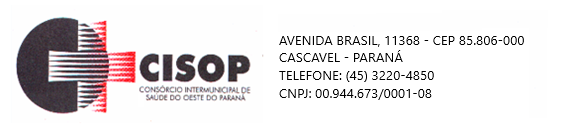 AVISO DE LICITAÇÃO DESERTAPREGÃO ELETRÔNICO Nº 26/2022 PROCESSO ADMINISTRATIVO Nº 50/2022TIPO:AQUISIÇÃO DE COMBUSTÍVEL PARA A FROTA DO CISOPPREGOEIRO: GILMAR ANTÔNIO COZER 